Name: 					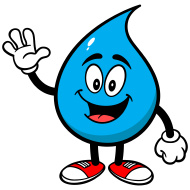 Date: 			Block:		Crash Course # 2: Liquid Awesomehttps://www.youtube.com/watch?v=HVT3Y3_gHGg 11:16 minWhat two elements make up water?What is the bond called, that helps form a water molecule?Why is a water molecule “V” shaped, and what bonds help water become “sticky?”What is cohesion?What special property of water allows some bugs, one lizard, and perhaps one Jesus to walk on water?What is adhesion?What is capillary action?Why is water an amazing solvent?Why can ice (the solid form of water) float in water? What special property of water makes heating and cooling the oceans difficult? Why is it important to sweat?